УРОКИ МУЖЕСТВА В рамках патриотического воспитания подрастающего поколения 30 апреля 2019 года  организованы и проведены  уроки мужества дляучащихся  4 классов начальной школы, посвященные  74- годовщине Победы в Великой отечественной воне «Герои не умирают».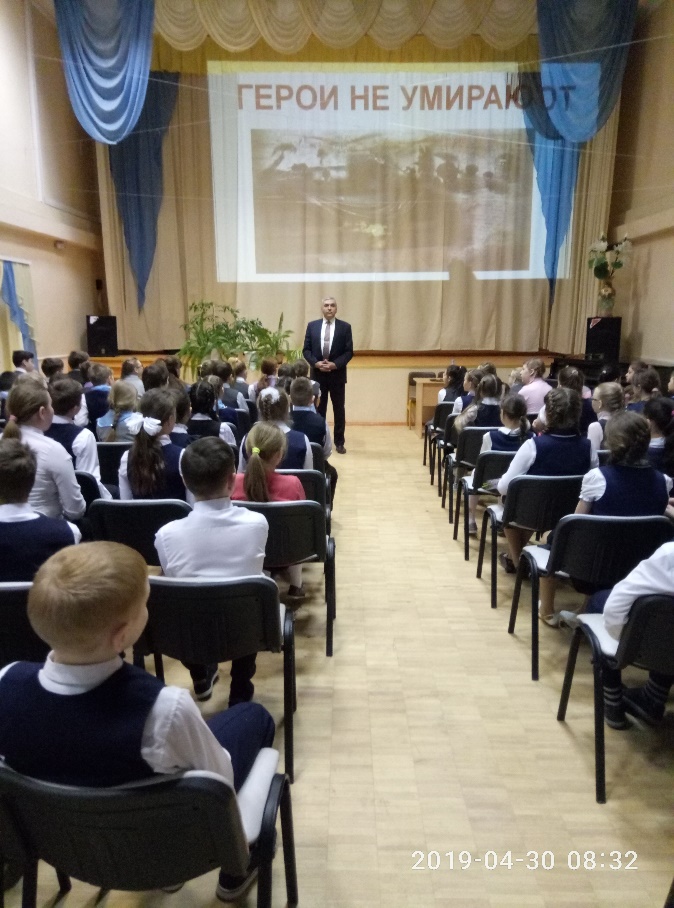 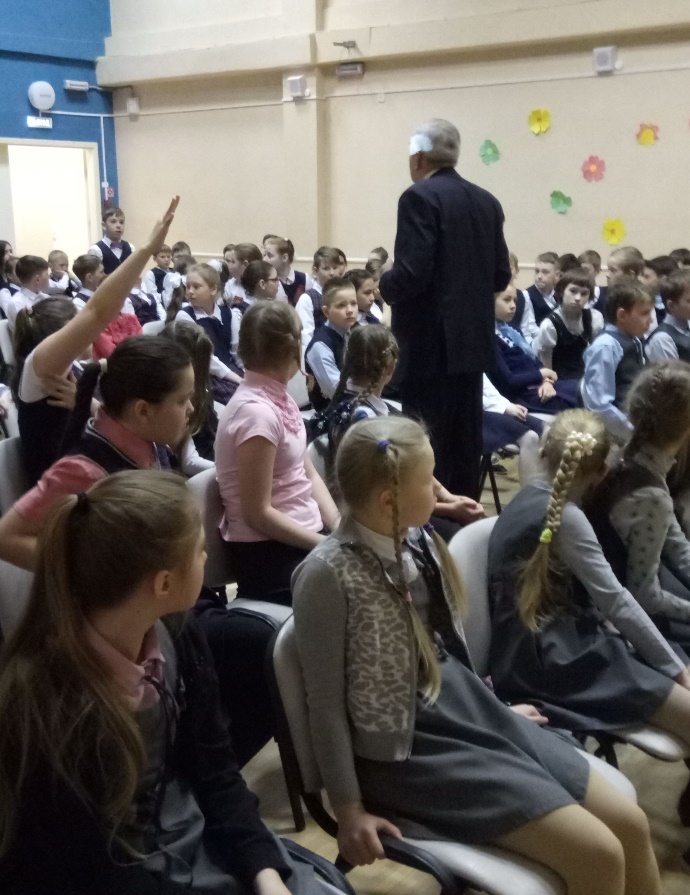 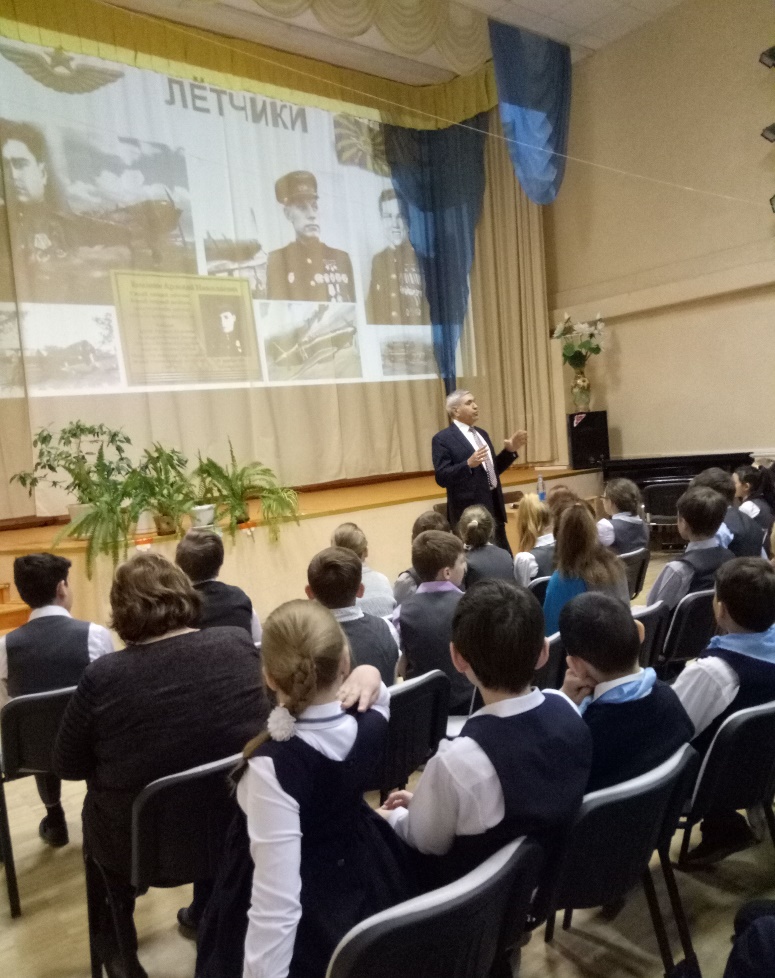 	Уроки проводил ветеран Вооруженных сил РФ, ракетчик  52-й ракетной дивизии Солдатченко О.В.	Учащиеся и педагоги остались очень довольные проведенными уроками мужества. Дети  узнали много новых фактов героизма воинов  - участников Великой Отечественной войны.Участники  уроков прониклись  духом сопереживания, сострадания, гордости за тех, кто воевал, за тех, кто выжил, кто принес Победу! Совет ветеранов ЗАТО Звездный